  Schülerrat Sitzung Schuljahr 2021/22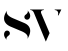 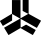 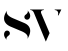 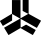 Anwesenheit:KlassenspecherInnen/StufensprecherInnen:Klasse 5a: Carla H., Artin A.Klasse 5b: Elisa C. und Jon A.Klasse 5c: Matilda M. und Theo K.Klasse 6a: Emir B. und Almir O.Klasse 6b: Lasse G. und Mia W.Klasse 6c: nicht anwesend Klasse 7a: nicht anwesend Klasse 7b: nicht anwesendKlasse 7c: Hannah K. und Jonah J.Klasse 8a: Emmy P. und Jonas M.Klasse 8b: Maximilian F. und Johanna S.Klasse 8c: Maxim M. und Carolin L. Klasse 9a: Suveththa V. und Felix R. Klasse 9b: Diana G. und Cornelius B.Klasse 9c: Jan G. und Jana R. Stufe EF: Ndidi O. und Paul J.Stufe Q1: Marc G. und Lynne K.Stufe Q2: Hannah B. und Emely Z.SV-Team Mitglieder:Johanna S., Linus V., Isabella P., Isabella M., Laura W., Enric M., Mona B., Ilka H., Silvia M.Schülerrat als zentrales Gremium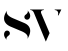 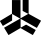 Die Mitglieder des Schülerrats haben die Möglichkeit die Ideen der Klassen und Stufen in der Schülerratsitzung anzusprechen und durch Anträge und die Beauftragung des SV-Teams umzusetzen. Wahlen des SV-Teams Die folgenden Anträge wurden einstimmig vom Schülerrat entschieden und werden in die SV-Satzung übernommen. Die Wahlen für das SV-Team werden von nun an vor den Sommerferien für das darauffolgende Schuljahr stattfinden. Dieses Jahr wird ein Mitglied aus der künftigen Q2 in das SV-Team dazu gewählt.Bei den Wahlen in der 10. Klasse werden drei Mitglieder pro Stufe gewählt, damit sichergestellt ist, dass es aus der EF drei Vertreter*innen im SV-Team gibt, ohne dabei den Wahlzyklus zu verändern. Diese Regelung gilt ab dem ersten Jahrgang, der G9 hat. Der Grund dafür, dass es aus allen Stufen ab der Oberstufe drei Mitglieder im SV-Team geben soll, besteht darin, dass diese eine größere Personenanzahl repräsentieren. Es wird keine extra Wahlen für Quereinsteiger*innen geben. Sie können sich für die Q1 und Q2 zur Wahl aufstellen lassen. Um sicherzustellen, dass die Perspektive der Quereinsteiger*innen berücksichtigt werden kann, wird sich das SV-Team bei regelmäßigen Treffen mit den Stufensprecherteams austauschen. Änderungen an der SV-Satzung Alle Änderungen an dem Wahlvorgang des SV-Teams aus Tagesordnungspunkt 2) werden in die Satzung übernommen. Punkte in der Satzung, wie die Wahlen der Schülersprecher*innen, die in diesem Schuljahr noch nicht reibungslos funktioniert haben, werden angepasst. Zusätzlich wird eine Zusammenfassung der SV-Satzung geschrieben. Verschiedenes Mathe Vertiefungskurs Information über die Problematik, ob es sinnvoll ist, dass der/die eigene Fachlehrer*in auch den Vertiefungskurs durchführt. Es wurde ein kurzes Meinungsbild darüber eingeholt, was sehr gespalten war. Es wird zu diesem Thema ein Treffen mit der Schulleitung, der Mathefachschaft und einigen Schüler*innen aus der Oberstufe geben, um eine Lösung zu finden. Digitale Endgeräte Einstimmiger Entschluss, dass alle Schüler*innen ihr eigenes digitales Endgerät nach Belieben im Unterricht nutzen dürfen. Das SV-Team wird dazu im Namen der Schülervertretung einen Antrag an die Schulkonferenz stellen. Recyclingpapier Einstimmiger Entschluss, dass es, bei dem hohen Papierverbrauch der Schule, sinnvoll ist, recyceltes Papier zu nutzen. Auch hierzu stellt das SV-Team im Namen der Schülervertretung einen Antrag an die Schulkonferenz. Ausblick des SV-Teams Was steht dieses Schuljahr noch an? Die Umgestaltung des SV-Raums Stärkung des Kontakts zur Schülerschaft Ausbau der Kommunikationsmöglichkeiten mit dem SV-Team NG-/AG-AbendDie Effizienz des SV-Teams durch neue Organisation und Aufgabenverteilung innerhalb des Teams erhöhen Aktuelle Befindlichkeiten der Schülerschaft bezüglich des Russland Konflikts Es wurden Fragen gestellt, um ein Eindruck über das aktuelle Befinden zu bekommen. (Die angegebene Prozentzahl ist der Teil des Schülerrats, der dieser Frage zustimmt.)Die folgenden Fragen haben die Mitglieder des Schülerrats für sich selbst beantwortet:Wer weiß, was aktuell in der Ukraine passiert? 95%Wer hat sich oder wurde über genauere Details des Konflikts informiert? 50%Sollte Schule inhaltlich über die aktuelle Lage und die Hintergründe des Ukraine Konflikts aufklären?100%Wer hat Angst auf Grund des Russland Kriegs? 90%Sorgt der Ukraine Konflikt und seine Folgen für Redebedarf in eurem privaten Umfeld? 75%Wer hat das Gefühl, nicht zu wissen, was er/sie tun kann, um zu helfen?100%Sollte Schule Handlungsmöglichkeiten anbieten?100%Die folgenden Fragen haben die Mitglieder des Schülerrats aus der Sicht ihrer Klassen und Stufen beantwortet: Wer weiß, was aktuell in der Ukraine passiert? 100%Wer hat sich oder wurde über genauere Details des Konflikts informiert? 10%Sollte Schule inhaltlich über die aktuelle Lage und die Hintergründe des Ukraine Konflikts aufklären?15%Wer hat Angst auf Grund des Russland Kriegs? 20%Sorgt der Ukraine Konflikt und seine Folgen für Redebedarf in eurem privaten Umfeld? 40%Wer hat das Gefühl, nicht zu wissen, was er/sie tun kann, um zu helfen?100%Sollte Schule Handlungsmöglichkeiten anbieten?50%Folgendes sind die Ergebnisse einer offenen Gesprächsrunde.  Das Thema wurde noch nicht in allen Klassen und Kursen ausreichend thematisiert, wodurch es zu Unwissenheit bis hin zu Konflikten in den Klassen und Kursen kommt. Die Mehrheit fühlt sich hilflos und möchte etwas tun, um zu helfen. Jedoch fragen sich auch einige, ob die Dinge, die getan werden könne, wie z.B. Aktionen zum Zeichen der Solidarität mit der Ukraine, den betroffenen Menschen wirklich helfen. Aus diesem Grund gibt es den Wunsch bspw. Zum Spenden aufzurufen. Ideen für Aktionen: Aktionen um Geld -/Sachspenden zu sammeln: Solidaritätslauf, Aktion, ähnlich wie Weihnachten im Schuhkarton, Kuchenverkauf, 2. Spendentower aufstellen, Aufruf im Newsletter starten Die Schule organisiert einen Friedensweg Die Schule stellt Räumlichkeiten für Geflüchtete zur Verfügung Gespräch mit „Caritas“ suchen, um herauszufinden, was benötigt wird und welche Aktionen sinnvoll sind Sonstiges Wann wird der Schwimmunterricht wieder stattfinden? In verschiedenen Klassen funktionieren die Rollos nicht. Diese Informationen werden an die Schulleitung weitergegeben. 